愿你的国降临：末世论学习指南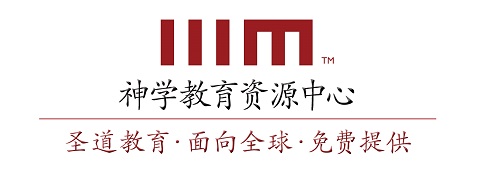 学习指南内容提纲	3笔记	4复习问题	20应用问题	24如何使用本课程和学习指南观看课程前预备 — 完成所有推荐阅读材料。计划休息时间— 浏览大纲和时间代码，决定在哪里开始和结束课程观看。IIIM课程信息密集，所以也许应该安排一些休息时间。休息可以被放在大纲的大段落处。观看课程中笔记—使用笔记部分来辅助听课，记录笔记。很多要点已经在笔记里总结出来了，但你应该补充自己的笔记。你应该记录一些的细节内容，可以帮助你记忆和描述要点并加以辩护。暂停/重放—在需要的时候可以暂停或重放视频，以便记笔记、回顾难点和重要概念、或讨论兴趣点。观看课程后复习问题—在空白处回答复习问题。复习问题应该由自己回答，不需要在小组讨论。应用问题—应用性的问题可用于书面作业，或小组讨论。用于书面作业时，回答的长度最好不要超过一页纸。提纲介绍 (0:20)旧约圣经的期望 (2:16)创造(3:25)救赎(8:38)亚当(11:13)挪亚(12:12)亚伯拉罕(13:48)摩西(15:14)大卫(20:02)末世 (21:57)新约圣经的实现(30:214)神学发展 (31:13)历史复杂情况(38:00)未满足的期望(38:57)预言的奥秘(43:36)圣经的条件性(46:43)上帝的自由(51:26)调整的期望(54:54)奠基(59:16)延续(1:04:36)成全(1:08:10)结论 (1:12:30)笔记介绍 (0:20)末世论 — 对末后事情的研究，或关于末后事情的教义eschatos (ἔσχατος) —— 末后或最终logos (λόγος) —— 学科或研究旧约圣经的期望 (2:16)在旧约圣经中，人们期望上帝的国度分三阶段展现： 创造 —— 宇宙和它的受造物救赎 —— 因着人堕落犯罪而变得必不可少末世 —— 在救赎完成之后，宇宙的最终状态，那时上帝的天国充满这地创造 (3:25)创世记1章和2章中详细说明了上帝的创造之工。上帝计划人类要做祂的“附庸”或奴仆君王，来代表上帝治理整个创造界，祂是那伟大的“宗主”或皇帝。文化使命：上帝要求人类在全世界繁衍和创造人类文化（创世记1章27-28节）。人类被指示“修理”和“看守”这园子（创世记2章15节），所使用的词同样描述祭司在帐幕的工作（民数记3章8节）。 人类是上帝的皇族和祭司一般的形象并代表祂治理创造界，以此服侍和荣耀祂。 救赎 (8:38)proto-euangelion （“最初的福音”）——救赎计划首先是在人类堕落之后引入的（创世记3章15节）。上帝应许人类要得到救赎脱离罪的咒诅。他通过与祂的圣约有关的救赎性的作为，继续确定这期望。亚当 (11:13)当亚当犯罪之后，上帝通过最初的福音把救恩传给他（创世记3章15节）。 盼望：就是上帝世界范围的国度最终要得以实现。但它的成长壮大，要凸显出蛇的后裔和夏娃后裔之间的争战。从一开始，全人类就分成了为上帝旨意做工的人和悖逆上帝旨意的人。挪亚 (12:12)上帝通过与挪亚立约，不再用洪水淹没地球，也确立了大自然的稳定（创世记8章21节—9章17节）。盼望：上帝国度的增长要继续，不再出现全球性的灾难。只是在“地还存留的时候”，大自然的稳定性才得到保证（创世记8章22节）。亚伯拉罕 (13:48)上帝呼召亚伯拉罕和他的后裔用特别的方式服事祂（创世记15、17和22章）。他们是特别的子民，通过他们，上帝要把救赎扩展到人类的其余部分（创世记22章18节）。盼望：上帝地上的国要包括“地上万国”的成员。摩西 (15:14)上帝证实了摩西之约包括和延续了上帝之前所立的圣约。 上帝要成就圣约的祝福，但如果祂的百姓悖逆祂，祂就要惩罚他们（利未记26章；申命记4章、30章）。 对以色列最严重的圣约咒诅，就是被掳离开应许之地（申命记4章27-31节）。上帝应许如果他们为他们的罪悔改，尽心尽性寻求祂，祂就要在“日后”恢复他们，重新眷顾他们。 期望：在将来世代，上帝要成就祂对祂百姓一切圣约祝福的应许，审判祂的仇敌。后来的圣经作者也是这样理解，把“日后”看作是将来的，以色列从被掳归回之后最终祝福的世代。大卫 (20:02)上帝应许要建立大卫的家，使之成为永久的王朝，治理上帝的地上的国（诗篇89篇 34 -37节）。期望：上帝的国是一个真实的地方，有真实的子民，将要永远与上帝和谐生活在一起。末世 (21:57)在大卫和所罗门统治之后，上帝的百姓悖逆祂，落入猖獗的偶像崇拜和罪中。主前930年 — 以色列国分成两个部分：以色列 — 北方的国犹大 — 南方的国主前722年 — 以色列弃绝了先知的警告，拒不悔改。上帝派遣亚述人击败以色列，把它的许多百姓掳走。 主前586年 — 犹大弃绝先知的警告，拒不悔改。上帝派遣巴比伦人摧毁了耶路撒冷，把许多犹大人掳走了。百姓已经违背了上帝的圣约，他们遭受被掳这极大圣约的咒诅。先知们继续向上帝的百姓保证，说在末后的日子，上帝要赐他们悔改，要赦免他们的罪，使他们回到应许之地，并带来祂世界范围完全的国度（以赛亚书2章2-4节；弥迦书4章1节；何西阿书3章5节）。先知以赛亚提到的“末日”的盼望：上帝要从祂在耶路撒冷圣殿的宝座上治理全地。 作为这国度的一部分，地上的列国都要热心服侍上帝。 上帝的治理要包括祂公义的审判。 列国都要生活在平安当中。上帝的国要永远确立和平，存到永远（以赛亚书2章4节；但以理书2章44节）。大卫的一位后裔要永远作王（以赛亚书9章7节）。所期望的上帝末世国度被称为“新天新地”（以赛亚书65章17节，66章22节）。先知期望上帝要成就祂在创造开始时立下，贯穿救赎历史进一步展开的计划。新约圣经的实现 (30:14)神学发展 (31:13)犹太人末世论的两个大的世代：  “这世代” (olam hazeh) — 其特征是罪、被掳、受苦和死亡；开始于堕落时，对应着救赎的世代。“将来世代” (olam habá) — 是那将来的末世，当上帝的国度要充满这地时；特征是赦免、公义、平安和永生。 大多数第一世纪的犹太人派别认同： 一场灾难性的战争，导致突然的从一个世代过渡到另一个世代。弥赛亚要带领一支天使和忠诚之人的大军，战胜以色列的仇敌。弥赛亚要复兴以色列国。所有旧约圣经对上帝国度的期望就要实现。上帝的百姓要永远生活在和平当中。主后第一世纪时，以色列已经生活在被掳当中，在外国统治之下有好几个世纪之久。许多上帝的百姓认为，但以理书2章和7章的预言，表明他们的压制即将终结。耶稣和新约圣经作者也教导说，弥赛亚要终结“现今世代”的罪和死亡，并引入“那将来世代”，连同那世代一切的祝福（马可福音10章29-30节）。耶稣表明祂就是那位人期望要让这现今世代过渡到那将来世代的弥赛亚（马可福音10章29节；马太福音12章32节）。保罗把那将来世代的得胜与基督，也就是弥赛亚联系起来（以弗所书1章20-21节；哥林多前书2章6-8节；哥林多后书4章4节；提摩太前书6章17-19节）。耶稣和祂的使徒和众先知与他们那时候其他大部分犹太人一样，对末世的基本结构有同样的看法。 历史复杂情况 (38:00)末满足的期望 (38:57)耶稣的门徒们在耶稣作为弥赛亚却未满足他们的期望上，经历了张力和混乱：他们相信弥赛亚要终结这现今世代，引入那将来世代。他们坚信耶稣就是弥赛亚。 他们看到耶稣并没有成就他们期望的。 在耶稣从死里复活之后，祂用40天时间教导祂的使徒关于上帝的国的事，但他们仍不是清楚明白每一件事（使徒行传1章4-6节）。 上帝明明把浇灌祂的圣灵与在末后的日子复兴以色列国联系在一起（以西结书39章27-29节；约珥书2章28-3章2节）。但是从来没有说过这两个事件必须同时发生。 耶稣坚持说，父还没有对任何人启示国的时机（使徒行传1章7-8节；马太福音24章36节；马可福音13章32节）。预言的奥秘 (43:36)圣经中的先知们提供的信息总是留有一些断层间隔，以至于可以用一个范围之内的几种方法解释他们的预言。 保罗提到奥秘原本是隐藏在旧约圣经众先知的书中的，直到耶稣把这奥秘显明出来（罗马书16章25-26节）。新约圣经其中一个主要目的，就是帮助读者们明白上帝国度中那些让更早期听众感到奥秘的部分。后来的听众能理解引入末世的事件要经历很长时间来展现。圣约的条件性 (46:43)上帝与祂百姓所立的圣约是有条件的：如果遵守条件，他们就要蒙福。如果不遵守，他们就要受咒诅（例如，使他们被掳离开应许之地）。关于以色列复兴的预言，它的条件在于以色列的悔改，重新在圣约的方面顺服。 就好像器皿一样，上帝能够按照自己的喜好和判断来“塑造”他的百姓（耶利米书18章6-10节）。当上帝起誓或立约的时候，这些应许是绝对确实的。 当预言没有包括应许的时候，上帝并没有保证它们一定要得到应验：创世记15章7，8节 — 亚伯拉罕求上帝把祂的预言变成一个圣约的应许。但以理书9章 — 上帝把以色列的被掳延伸了另外490年，因为他们仍然违背上帝圣约的律法。上帝的自由 (51:26)整本圣经都强调了上帝的自由。当先知拿单预言说大卫的儿子要死时：大卫并不相信这就是必然的结果，所以他自己悔改、谦卑。大卫求问说， “也未可知？” (mi yodea)，因为他知道上帝完全有自由救这孩子，或者让他死（撒母耳记下12章22节）。使用希伯来短语mi yodea的其它经文：约珥书2章14节 — 约珥鼓励人悔改作为避免预言的审判的方法。 约拿书3章9节 — 尼尼微王下令他的全城为罪悔改，希望上帝会存留他们的性命。在没有应许的情况下，上帝有自由用任何在祂看来是最好的方式成就预言。调整的期望 (54:54)耶稣和祂的使徒并不认同犹太神学家对从这现今世代到那将来世代过渡的看法。与犹太人期望形成对比的是，耶稣和祂的使徒教导说，世代之间的过渡并不会那么快地发生。 “奠基的末世论”，承认了上帝末世的国已经在基督里开启或“奠基”，但还没有在完全中来到。耶稣讲了许多比喻，让人看到上帝的国是经历漫长时间发展壮大，例如，马太福音13章：一块田地作物生长直到收成从一粒种子长成的芥菜树 通过一团面扩展的面酵按照已经奠基的末世论，这国已经来到，正在来到，将要来到。已经奠基的末世论中的“末后日子”的三个阶段：奠基 — 这是在耶稣在地上生活和事奉，包括使徒做根基性的工作期间，两个世代开始重叠的时候。 延续 — 在这段时间，教会建造上帝的国度，预备基督再来。 成全 — 带来对末世期望的全部祝福，它必要终结这现今世代，取而代之的是那将来世代。奠基 (59:16)耶稣教导说祂已经奠基了上帝地上的国度（路加福音16章16节；马太福音11章12节）。耶稣说祂的神迹证明了上帝的国已经到了（路加福音11章20节；马太福音12章28节）。圣灵浇灌在教会身上，这是另一个迹象，表明末后的日子已经开始（使徒行传2章1-11节；16-17节）。新约圣经最经常用来指国度奠基的说法，就是“福音”或“好消息”这个术语： 通常用在当一位君王已经征服了新的领土，为了向人宣告“好消息”，就是他是他们新的君王。用来指以色列被掳之后重新恢复的国（以赛亚书52章7节）耶稣和祂的使徒要人明白，上帝已经击败了祂的仇敌并已经开始在地上作王。延续 (1:04:36)上帝的国首要通过教会的工作，贯穿全世界扩展增长。大使命（马太福音28章18-20节）呼吁我们把基督的国扩展到万民，直到这世代的末了。耶稣坐在祂天上的宝座上，治理祂地上的国，与祂的仇敌争战（哥林多前书15章25节）。成全 (1:08:10)在末世中，弥赛亚要终结这个世代的罪和死亡，从大卫在耶路撒冷的宝座上永远作王。最大的末世祝福，要在上帝的国成全时才实现，这些祝福包括：耶稣再来 死人普遍复活和最后的审判新天新地的创造 有得荣耀的身体，永远活着 把罪的败坏从创造界清除出去（彼得后书3章10，13节）上帝末世国度的实现，包括新耶路撒冷（启示录21章1-4节）。结论 (1:12:30)复习问题请定义“末世论”。按广义理解，末世涵盖了哪一个时间段？创世记 1-2章所记录的创造之工，告诉了关于上帝为我们制定了什么样的角色和责任？这又是如何和“文化使命”相关连的？什么是最初的福音？在圣经的什么地方可以找到？为什么它很有必要？请列举并描述旧约圣经中五个主要的拯救性圣约。当联系到每一个圣约时，对上帝国度会有什么样的期望？基于旧约圣经中对于末世论的先知描写，在末后的日子我们期望什么样的祝福？请使用具体的圣经依据来支持你的回答。第一世纪的犹太神学家们所期望的两个大世代是什么？根据在旧约和新约圣经中间发生的神学发展，耶稣和祂的使徒们是认同还是否定了这个犹太人的期望？请使用具体的圣经依据来支持你的回答。未满足的期望和预言的奥秘是如何使新约教会对于相信耶稣就是弥赛亚这个事实产生了复杂性？使徒们的调整的期望是产生于对“奠基的末世论”的理解 。这句话是什么意思？请解释在奠基末世论的三个阶段里，上帝的国是如何的已经来到，正在来到和将要来到？应用问题你是如何被呼召去履行文化使命的？在上帝给了我们权柄的事情上工作和看顾，在哪些方面你可以实践君王和祭司的角色？创世记3章15节告诉了我们，自从堕落后，全人类就被分成了为上帝旨意做工的人和悖逆上帝旨意的人。我们作为基督徒该如何与那些悖逆上帝旨意的人相处？以赛亚书2章2-4节中的对以色列的预言产生了一幅生动的末世的画面。在他的预言中哪些部分是你最热切期望的？请解释你的回答。耶稣在祂第一次到来时没有实现所有在末日的期望，但在祂荣耀再来时祂将会完全祂的工作。这个事实将会如何激励现今世界里的教会事工？耶稣教导说祂再来的时间没有向任何人显明过。基于这一点，我们应该如何评价，在圣经中去搜寻耶稣第二次再来的时间线索这种做法？对于那些断言在圣经中上帝没有遵守祂的诺言的人，你应该如何回应他们?你要如何对一个初信主的人解释“奠基的末世论”。大使命要求今天的教会做什么？有哪些实际上的方法你可以鼓励那些在你社区里的人“去使万民作我的门徒”？从本课学习中你得到最重要的洞见是什么？视频，学习指南及其他资源，请点击网站http://thirdmill.org